Головной мозгГоловной мозг — это главный регулирующий орган нашего тела. Расположен он в мозговом отделе черепа и надёжно защищён костями. У взрослого человека масса головного мозга может составлять от 1100 до 1700 г.От головного мозга отходит 12 пар черепно-мозговых нервов, которые иннервируют ткани шеи и головы, органы чувств и внутренние органы.Головной мозг имеет сложное строение, он состоит из нескольких отделов. 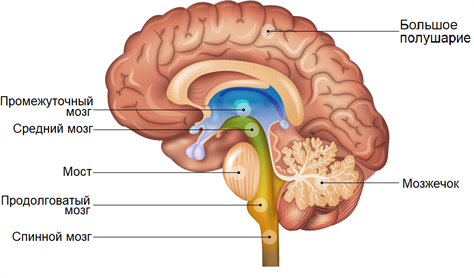 Рис. 1. Отделы головного мозгаФункции отделов головного мозгаОтдел мозга Функции Продолговатый мозг Управляет сердечной деятельностью, дыханием, пищеварением Мозжечок Обеспечивает согласованность движений, равновесие, координацию движений Средний мозг Отвечает за первичную обработку зрительной и слуховой информации, здесь расположены центры ориентировочного рефлекса Промежуточный мозг Таламус: обработка всех сигналов, идущих в кору мозга от других отделов.Гипоталамус: центры голода и насыщения, жажды и ее утоления, поддержание температуры тела, нейрогормоны.ГипофизПередний мозг: два полушария, покрытых корой с бороздами и извилинами Лобная доля: находятся центры, отвечающие за обучение, память и мышление. Теменная доля: связана с кожно-мышечной чувствительностью.Затылочная доля: зрение.Височные доли: слух 